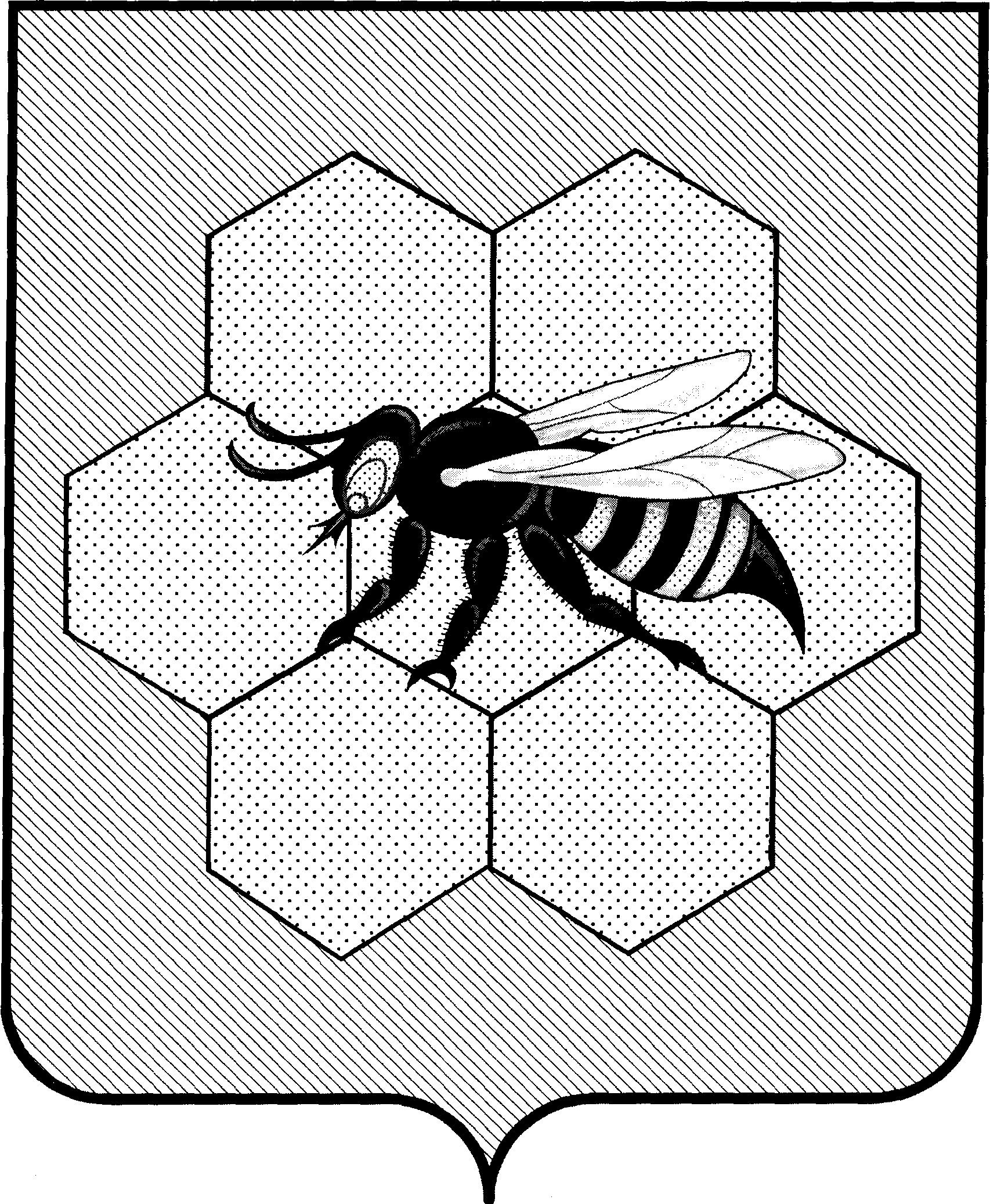 АдминистрацияСельского поселенияМАЙСКОЕМуниципального районаПестравскийСамарской области446178 с.Майское, ул.Центральная, 13Тел/факс: 8(846)7423338Тел: 2-33-74Эл.почта: ad-spmaiskoe@mail.ruПОСТАНОВЛЕНИЕ           от 28.12.2018г  № 54Об отмене Постановления № 99 от 30.12.2011г. «Об утверждении положения об оплате труда».Руководствуясь Федеральным Законом «Об общих принципах организации местного самоуправления в Российской Федерации» от 06.10.2003г № 131 – ФЗ и Уставом сельского поселения Майское, ПОСТАНОВЛЯЮ:1. Отменить Положение "Об оплате труда служащих, занимающих должности, не отнесенные к должностям муниципальной службы, и осуществляющих обеспечение деятельности органов местного самоуправления сельского поселения Майское муниципального района Пестравский при выполнении полномочий по осуществлению первичного воинского учета на территориях, где отсутствуют военные комиссариаты", утвержденное Постановлением Главы администрации сельского поселения Майское № 99 от 30.12.2011года.2. Контроль за исполнением настоящего постановления оставляю за собой.Глава сельского поселения Майское                                                                                    П.В.ЛАНКИН